Семинар Лаборатории Алгебраической геометрии  и ее приложенийСеминар состоится в пятницу 17 февраля 2017 года.Начало в 17:00.Семинар будет проходить по адресу: ул. Усачева, д.6, аудитория 306Kostka-Shoji polynomials Abstract: These polynomials were introduced and studied by Shoji; they are analogues of Kostka polynomials $K_{\lambda,\mu}$ when $\lambda$ and $\mu$ are multipartitions. I will present an analogue of the Lusztig-Kato formula for Kostka-Shoji polynomials proved by Shoji last week, and their related geometric interpretation as multiplicities in the spaces of sections of certain line bundles over Lusztig's convolution diagrams for cyclic quivers, proving their positivity. This is a joint work with Andrei Ionov.Приглашаются все желающие!На семинаре выступит Михаил Финкельберг(ВШЭ) с докладом: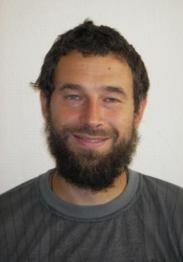 